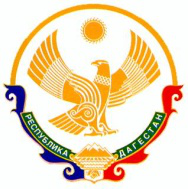 РЕСПУБЛИКА ДАГЕСТАНМУНИЦИПАЛЬНОЕ КАЗЕННОЕ ОБЩЕОБРАЗОВАТЕЛЬНОЕ УЧРЕЖДЕНИЕ«ШИНАЗСКАЯ СРЕДНЯЯ ОБЩЕОБРАЗОВАТЕЛЬНАЯ ШКОЛА368707                                                                    с.Шиназ                                                Рутульский район РД    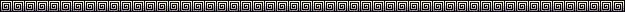  06.09.2020 г.                                                                                                     №115ПРИКАЗ  №79«О создании бракеражной комиссии»В целях обеспечения контроля за организацией и качеством питания в МКОУ «Шиназская СОШ»                  Приказываю:1. Создать бракеражную комиссию в составе:Мирзабеков Расим Рамазанович.– директор школыРамазанов Малларасул Нажмудинович        – завхоз Маллаев Ризван Габибуллаевич –заместитель директора по ВР 2. Утвердить график контроля за закладкой продуктов на 2020-2021 учебный год.3. Проводить ежемесячный контроль за закладкой продуктов, делая отметку в специальном журнале.4. Контроль за исполнением приказа оставляю за собой.                          Директор школы                                Мирзабеков Р.Р.